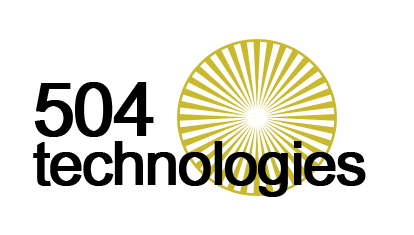 Employee GuideCompany Initiative:Multicultural PolicyDocument AuthorPolicy StatementDefinitionsBenefitsComplaint ProcedureFor More Information